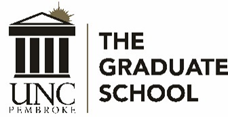 Name/Address Change FormAddress Type:        Permanent	          Local         Billing     Birthday:    Employees Permanent Address ONLYI assume responsibility for the consequences or problems that may occur as a result of this change of my name/address. There is no intent on my part to defraud the University of North Carolina at Pembroke.Please note: Employment verification requires a social security number to ensure that the name and social security number on record match the name and number on the social security card. Signature											     DatePlease indicate any previous names used at UNC Pembroke:   Return this form, with proper documentation, to the appropriate office below. Faculty and : Human Resources, 347 Lumbee Hall Students: Office of the Registrar, 133 Lumbee Hall Alumni/Friends: Office for Advancement, 442 Lumbee Hall, PO Box 1510, Pembroke, NC 28372-1510Prospective Students: Undergraduate – Admissions, 224 Lumbee HallProspective Graduate and Admitted Graduate Students: Graduate Studies, 124 Lindsay AdministrationFOR OFFICE USE ONLYRequested change:    Name Change    Address ChangeName: Banner ID: Date:  Current Name:  	New Name:  Current Address: 
New Address: 
Telephone Numbers:Home  __________________________________Cell  ____________________________________Work ___________________________________Select all that apply    Alumni    StaffSelect all that apply    Faculty    StudentSelect all that apply    Friend Received by   Name:                                          Dept:                                           Date:  Changed by   Name:                                          Dept:                                           Date: Required Documents: (Choose one of the following)Students: Driver’s License, Social Security Card, Marriage License, Divorce Decree or      other Court Document showing name change Faculty and : Driver’s License and Social Security Card required 